平成２８年度　青少年のネット非行・被害対策情報＜第２８号＞差出人：福井県安全環境部県民安全課送信日：201７/２/３こうみゅｋおくた	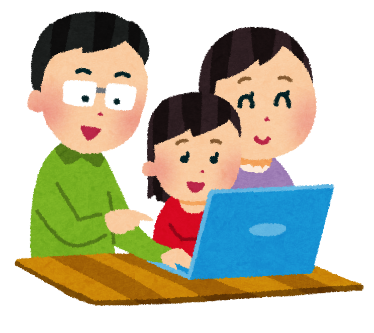 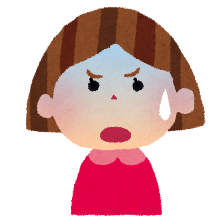 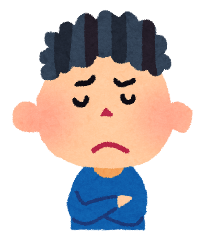 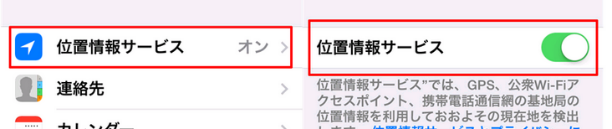 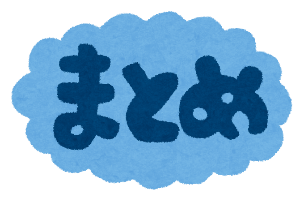 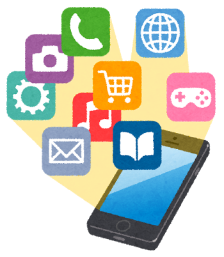 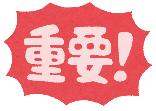 「家庭の日」推進テーマ２月「わが家の歴史を語り合い、寒さに負けない体力をつくろう。」「青少年育成の日」推進テーマ２月「手をかけず、目をかけて自立を助けよう。」